                                                 CURRICULUM VITAE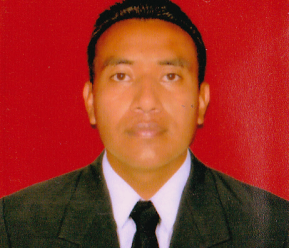 Datos PersonalesNombres y Apellidos		    :  Wilberto Barboza Rivero	Lugar y  fecha de Nacimiento   :  Santa Cruz 18 de junio 1982Nacionalidad           		   :   BolivianaCedula de Identidad		   :   6266400 SCEstado Civil              	 	   :   SolteroTelefono Celular             	   :  75319705E-mail                               	               :  msc_wbr@hotmail.comDireccion                                                    :  Septimo Anillo Al Norte Formación académicaPrimaria		: Colegio Juan Laborde MorelSecundaria             : Colegio Real AméricaSuperior                   : DIPLOMADO EN GESTION TRIBUTARIA                                                 Facultad de Auditoria Financiera o Contaduría PúblicaUniversidad Autónoma Gabriel René MorenoProgramas de ComputaciónMicrosoft Word Microsoft Excel Microsoft Power PointPresentación a ConferenciasELABORACION ANALISIS Y PRESENTACION DE ESTADOS FINANCIEROSConferencista: Lic. José Luis GutiérrezPLANILLA DE SUELDOS Y SALARIOSConferencista: Lic. Quintanilla KinnBANCARIZACIONConferencista: Lic. Enrique Cuellar Loayzaexperiencia laboralConsultora EquantaDiscoteca Bufalo .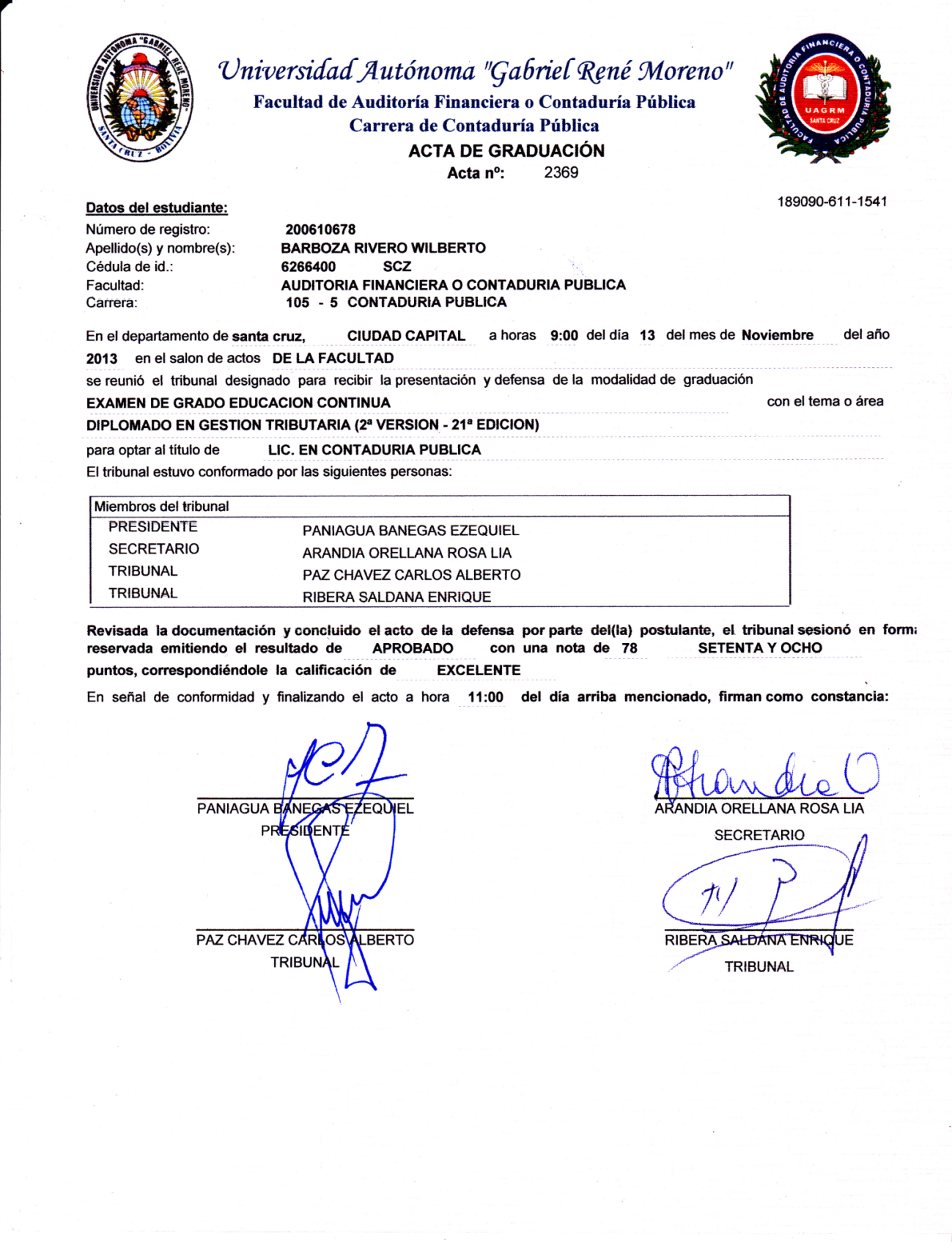 